§11202.  ApplicationUnless excepted under section 11202‑A, this chapter applies to:  [PL 2009, c. 365, Pt. B, §2 (AMD); PL 2009, c. 365, Pt. B, §22 (AFF).]1.  Maine.  A person sentenced in this State on or after January 1, 1982 for a sex offense or a sexually violent offense as an adult or as a juvenile sentenced as an adult; and[PL 2005, c. 423, §1 (NEW).]2.  Other jurisdictions.  A person sentenced in another jurisdiction as an adult or as a juvenile sentenced as an adult:A.  At any time of an offense that requires registration in the jurisdiction of conviction pursuant to that jurisdiction's sex offender registration laws or that would have required registration had the person remained there;  [PL 2009, c. 365, Pt. B, §2 (AMD); PL 2009, c. 365, Pt. B, §22 (AFF).]B.  On or after January 1, 1982, of an offense that contains the essential elements of a sex offense or sexually violent offense; or  [PL 2009, c. 365, Pt. B, §2 (AMD); PL 2009, c. 365, Pt. B, §22 (AFF).]C.  At any time for a military, tribal or federal offense requiring registration pursuant to:(1)  The Jacob Wetterling Crimes Against Children and Sexually Violent Offender Registration Act, also known as the Jacob Wetterling Act, Section 170101 of the Violent Crime Control and Law Enforcement Act of 1994, Public Law 103-322, as amended; or(2)  The Adam Walsh Child Protection and Safety Act of 2006, Public Law 109-248.  [PL 2009, c. 365, Pt. B, §2 (NEW); PL 2009, c. 365, Pt. B, §22 (AFF).][PL 2009, c. 365, Pt. B, §2 (AMD); PL 2009, c. 365, Pt. B, §22 (AFF).]SECTION HISTORYPL 1999, c. 437, §2 (NEW). PL 2001, c. 439, §OOO7 (AMD). PL 2003, c. 711, §C5 (RPR). PL 2003, c. 711, §D2 (AFF). PL 2005, c. 423, §1 (RPR). PL 2009, c. 365, Pt. B, §2 (AMD). PL 2009, c. 365, Pt. B, §22 (AFF). The State of Maine claims a copyright in its codified statutes. If you intend to republish this material, we require that you include the following disclaimer in your publication:All copyrights and other rights to statutory text are reserved by the State of Maine. The text included in this publication reflects changes made through the First Regular and First Special Session of the 131st Maine Legislature and is current through November 1. 2023
                    . The text is subject to change without notice. It is a version that has not been officially certified by the Secretary of State. Refer to the Maine Revised Statutes Annotated and supplements for certified text.
                The Office of the Revisor of Statutes also requests that you send us one copy of any statutory publication you may produce. Our goal is not to restrict publishing activity, but to keep track of who is publishing what, to identify any needless duplication and to preserve the State's copyright rights.PLEASE NOTE: The Revisor's Office cannot perform research for or provide legal advice or interpretation of Maine law to the public. If you need legal assistance, please contact a qualified attorney.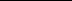 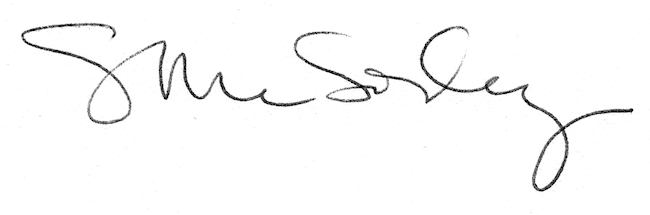 